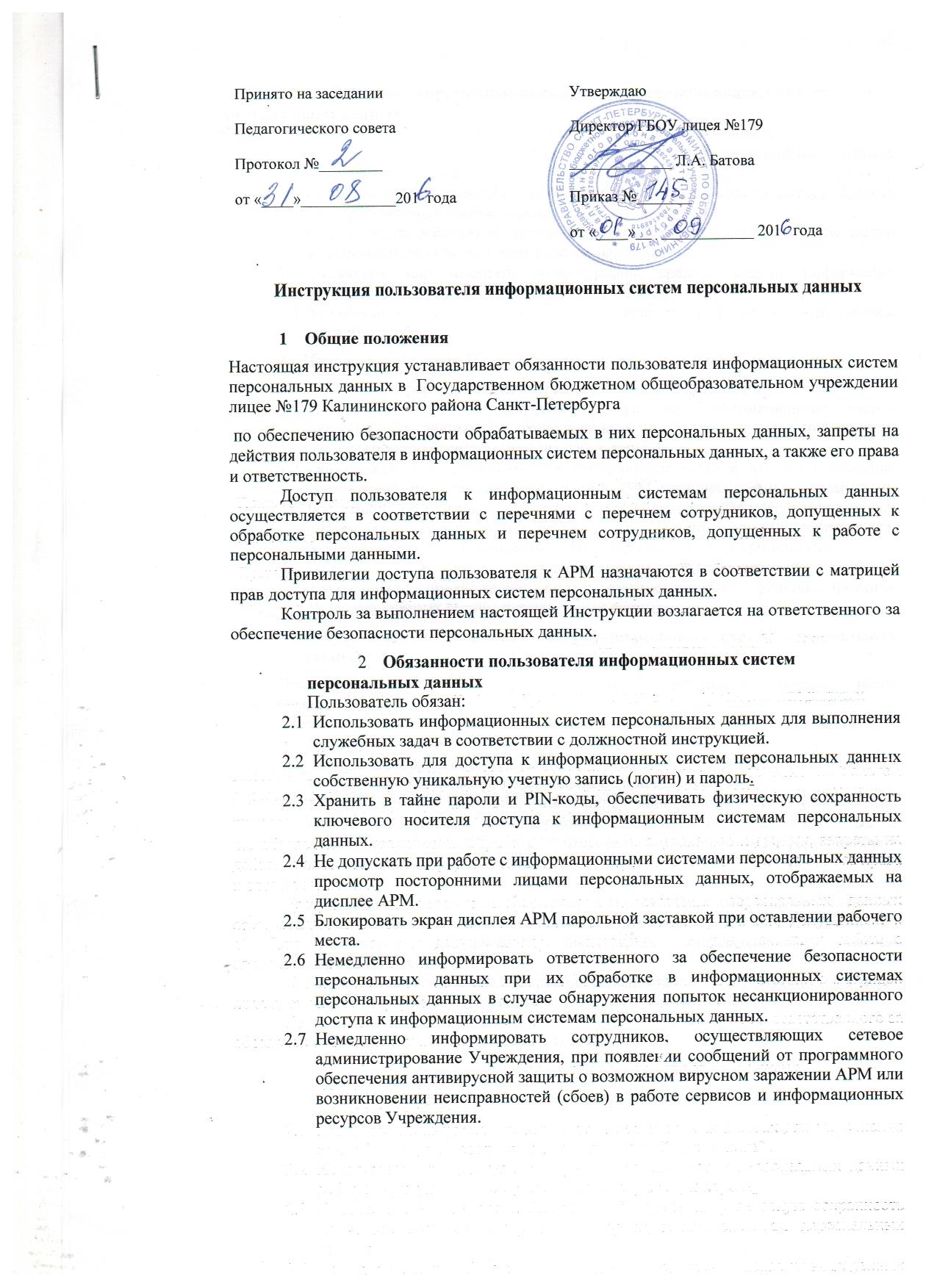 Действия, запрещенные пользователю информационных систем персональных данных 
Пользователю информационных систем персональных данных запрещается:Предоставлять доступ к информации, содержащей персональные данные, лицам, не допущенным к их обработке.Самостоятельно изменять конфигурацию аппаратно-программных средств Информационных систем персональных данных.Осуществлять действия по преодолению установленных ограничений на доступ к Информационным системам персональных данных.Отключать или изменять конфигурацию средств защиты информации Информационных систем персональных данных.Устанавливать на АРМ программное обеспечение, не связанное с исполнением служебных обязанностей.Права пользователя Информационных систем персональных данных	Пользователь Информационных систем персональных данных имеет право:Получать помощь по вопросам эксплуатации Информационных систем персональных данных, от ответственного за средства защиты информации Информационных систем персональных данных.Обращаться к сотрудникам, осуществляющим сетевое администрирование Учреждения, по вопросам дооснащения АРМ техническими и программными средствами, не входящими в штатную конфигурацию АРМ и Информационных систем персональных данных, необходимыми для автоматизации деятельности в соответствии с возложенными на него должностными обязанностями.Подавать сотрудникам, осуществляющим сетевое администрирование Учреждения, предложения по совершенствованию функционирования Информационных систем персональных данных.Ответственность пользователя Информационных систем персональных данныхПользователь Информационных систем персональных данных несет ответственность за:Обеспечение безопасности персональных данных при их обработке в Информационных систем персональных данных.Нарушение работоспособности или вывод из строя системы защиты Информационных систем персональных данных.Преднамеренные действия, повлекшие модификацию или уничтожение персональных данных в Информационных систем персональных данных, и несанкционированный доступ к персональным данным в Информационных системах персональных данных.Разглашение персональных данных.Пользователь, имеющий расширенные права «Опытный пользователь» или «Администратор», несет ответственность за корректное функционирование прикладного программного обеспечения Информационных систем персональных данных.За нарушение настоящей Инструкции к пользователю могут применяться меры дисциплинарного воздействия. Лист ознакомленияс Инструкциейпользователя информационных систем персональных данных № п/пФамилия, имя, отчество работникаДата ознакомления с ИнструкциейПодпись работника